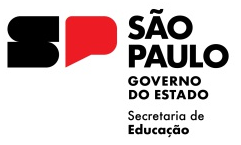 Governo do Estado de São PauloSecretaria da Educação do Estado de São PauloDiretoria de Ensino da Região de São João da Boa VistaCONVOCAÇÃO PARA ENTREVISTAEDITAL 01/2024 SUPERVISOR DE ENSINO OU SUPERVISOR EDUCACIONALA Dirigente Regional da Diretoria de Ensino – Região São João da Boa Vista, nos termos Resolução SEDUC-28/2023, torna pública a realização das entrevistas para integrantes do Quadro do Magistério que se inscreveram no Processo Seletivo para Preenchimento de Vaga de Supervisor de Ensino / Supervisor Educacional, Edital 01/2024 publicado em 26/10/2024, no DOE, Executivo, Seção III, pág. 13.Local da Entrevista: Sede da Diretoria de Ensino – Região São João da Boa Vista Rua Riachuelo, 444 – Bairro São Lázaro – 2º Andar | São João da Boa Vista – SPATENÇÃO: Os candidatos deverão trazer os dados da escola em que atuam, disponíveis na plataforma Escola Total, quanto ao “Aluno Presente”, referente a média de frequência anual e os percentuais de participação e acertos da “Prova Paulista”, conforme perfil de acesso: Diretor, visão da escola; e Professor, visão das turmas. E, apresentar na entrevista um breve plano de ação diante dos dados levantados.São João da Boa Vista, 05 de fevereiro de 2024.SILVIA HELENA DALBON BARBOSADirigente Regional de EnsinoCANDIDATODIA / HORÁRIOSimoni de Freitas PigatoEntrevista já realizado pelo Edital 01/2023Alessandra Roberta PereiraEntrevista já realizado pelo Edital 01/2023Valquiria Aparecida Trevesani06/02/2024 – 08h30Lúcio Remédio de Assis06/02/2024 – 09h00Érika Flávia Barrionuevo Ribeiro de Oliveira06/02/2024 – 09h30